Plan dela za 6.a: četrtek, 23.04.2020E-mail: mateja.arh@oskoroskabela.si  OSTANITE ZDRAVI!!!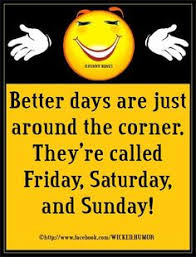 SPOROČILO UČENCEM: rada bi pohvalila tiste, ki se redno javljate in mi pošiljate dokaz vašega trdega dela doma. Želim pa si, da bi od nekaterih dobila boljši odziv. Menim, da v tej situaciji ocene res niso bistvenega pomena, vendar jih bo pa vseeno potrebno pridobit. Prosim vas, da redno in v roku naredite tiste stvari, katere zahtevam v navodilih in se vam bo sigurno obrestovalo.PONOVITEV:► snov prejšnje ure ponovimo tako, da pregledamo naloge s pomočjo rešitev in vsaj enkrat ponovimo  besede za aktivnosti. Še preden pa gremo na delo, si pa poglejmo naslednji video. Enjoy!!!https://www.youtube.com/watch?v=z595z_DmpmQNOVA SNOV: THE SCHOOL TIMETABLE – ŠOLSKI URNIK► UČB. str. 85 / naloga 1 : oglej si Anin urnik; potem poslušaj posnetek in zraven spremljaj besedilo v učbeniku. Nato ga še enkrat preberi na glas.http://www.e-gradiva.com/dokumenti/T6/P/U3A4.mp3 ( The school timetable)► v zvezek zapiši naslov THE SCHOOL TIMETABLE ( ŠOLSKI URNIK); pod naslov označi nalogo: Exercise 2 ( UČB. str. 86), prepiši vprašanja v zvezek in na njih odgovori na dolgo. ► naredimo kratek predah in poslušajmo pesem o šolskih predmetih.https://www.youtube.com/watch?v=-Xrs09kihwk► preberemo si Remember Box ( UČB. str. 85) in v zvezek izpišemo kakšno pomembno vprašanje, ki ga še ne znamo.► zapišemo angleške besede za šolske predmete v zvezek  in jih poskusimo prevesti. Pri vsaki besedi, poskusi narisati simbol za ta predmet. Pomagamo si z nalogo 3 v učbeniku na str. 86.Pazi! Šolski predmeti se pišejo z veliko začetnico ne glede na to, kje v stavku stojijo!!!► DZ str. 78/ nalogi 21 in 22 = rešiREŠITVE:► DZ str. 76 / naloga 18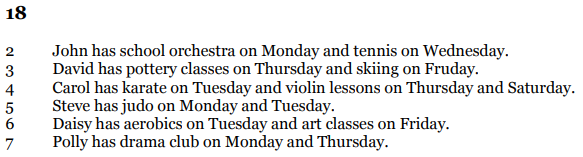 ► DZ str. 77 / naloga 19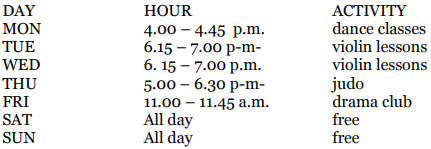 ► DZ str. 77 / naloga 20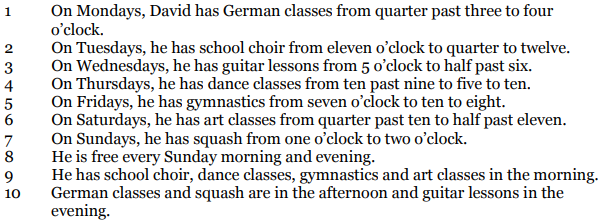 ► Lina's week – slušna naloga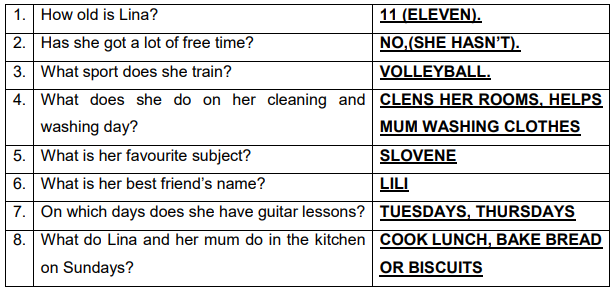 EnglishSloveneMathsGeographyP.E. ( Physical education)CraftComputing/Computer studiesR.E. ( Religious education)MusicArtGermanHistoryScience ( Chemistry, Biology, Physics)TechnologyFrenchH.E. ( Home Economics)Gospodinjstvosubjects / lessonsa double period